Управление культуры и туризма администрации города Тулы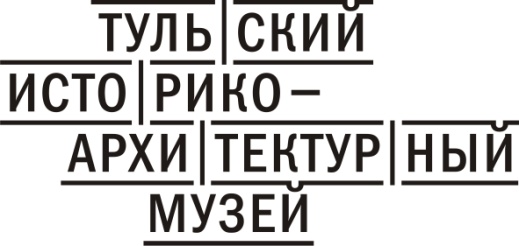 МБУК "Тульский историко-архитектурный музей" Россия, . Тула, пр. Ленина, 27 Телефон: 8/4872/70-12-71е-mail: info@tiam-tula.ruwww.tiam-tula.ru Лекции и мастер-классы в ТИАМе.Евгений Асс, архитектор, Москва.30-31 марта, ТИАМЕвгений Асс – архитектор, художник, основатель и ректор архитектурной школы МАРШ, профессор МАРХИ. Руководил группой исследований дизайна городской среды ВНИИТЭ. Среди его работ: бюро «Другая сцена» театра «Современник», Центр современного искусства в здании Арсенала в Нижнем Новгороде, крупные градостроительные проекты и выставки. В 1999 году стал лауреатом премии «Золотое сечение».30 марта (пятница), 18.00В ГОЛОВЕ У АРХИТЕКТОРА. Открытая лекцияКакие тараканы обитают в голове у архитектора? Какие мыслительные процессы протекают в ней?  И почему архитекторов все не любят? Вход на лекцию - свободный31 марта (суббота), 11.00 - 18.00ПАМЯТЬ МЕСТА. ВоркшопРазработка эскизных идей и сценариев использования двора  ТИАМа (проспект Ленина, 25-27).  На воркшоп приглашаются архитекторы, ландшафтные дизайнеры, студенты профильных вузов. Участие только по предварительной записи!Максимальное количество участников - 15 человекКонтакты для записи на мероприятие:31-26-6170-40-58vorontsova@tiam-tula.ruburlakov@tiam-tula.ruТИАМ, Дом Белявского, 2 этаж, проспект Ленина, 27 (ост. "Ул. Каминского")